Two and a half minutes to midnight – Prvi trening u MakedonijiU okviru projekta „Two and a half minutes to midnight – Innovative education approach for addressing the climate change issues in primary schools“ (hrv. prijevod: „Dvije i pol minute do ponoći – inovativni edukativni pristup usmjeren na rješavanje problema klimatskih promjena u osnovnim školama“) koji je odobren od Europske unije u sklopu programa Erasmus+ Grad Ludbreg i Osnovna škola sudjelovali su na četverodnevnom treningu u gradu Kochani u Makedoniji.Vodeći partner je Grad Peshtera iz Bugarske, a ostali partneri su Osnovna škola Sv. Patriarh iz Peshtere, Regionalna energetska agencija Pazardjik, Komunalno javno poduzeće Vodovod Kochani iz Makedonije, Osnovna škola Krste P. Misirkov iz Makedonije, Makedonska geotermalna organizacija, Grad Ludbreg, Osnovna škola Ludbreg i Regionalna energetska agencija Sjever iz Koprivnice.U okviru projektnih aktivnosti koje se odnose na kratkoročne treninge projektnog tima, ravnateljica Đurđa Kladić i učiteljice Ivana Sabol, Vesna Međimorec i Tihana Petrić iz Osnovne škole te Mateja Margić, Josipa Grđan i Nikolina Nemec iz Grada Ludbrega sudjelovale su na četverodnevnom treningu u Makedoniji. Tijekom ta četiri dana projektni tim pripremao je Strateški dokument za partnerstvo i Priručnik za učitelje iz osnovne škole. Trening se odvijao u paralelnim sesijama u kojima su posebno radili nastavnici iz biologije, kemije, matematike, fizike i geografije na Priručniku za osnovne škole, dok su članovi tima iz javnih poduzeća, lokalnih uprava i ravnatelji škola radili na Strateškom dokumentu za partnerstvo.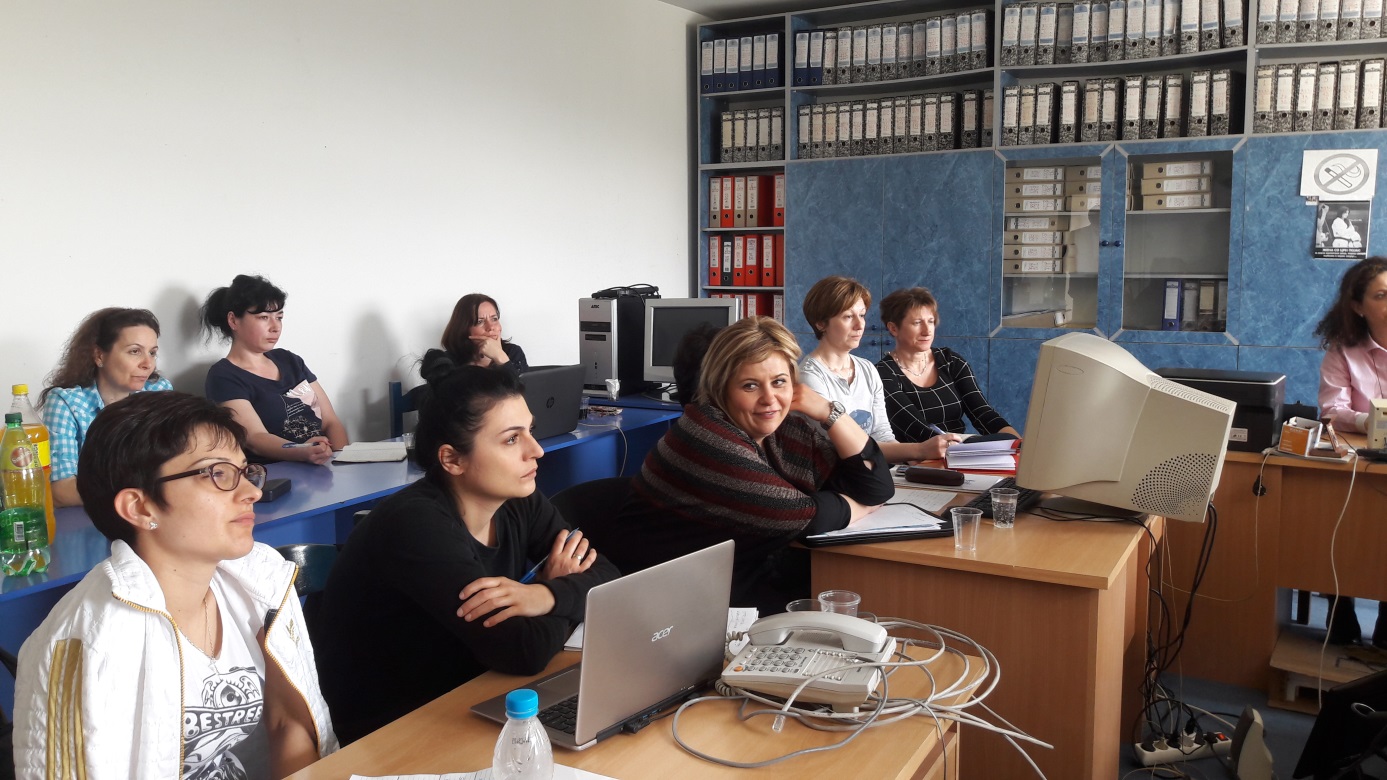 